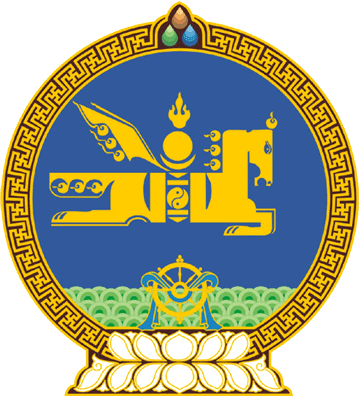 МОНГОЛ  УЛСЫН  ИХ  ХУРЛЫНТОГТООЛ2017 оны 02 сарын 03 өдөр		         	Дугаар 19                    Төрийн ордон, Улаанбаатар хотЗарим Байнгын хорооны бүрэлдэхүүндөөрчлөлт оруулах тухай	Монгол Улсын Их Хурлын тухай хуулийн 7 дугаар зүйлийн 7.1.7 дахь заалт, 22 дугаар зүйлийн 22.1 дэх хэсэг, Монгол Улсын Их Хурлын чуулганы хуралдааны дэгийн тухай хуулийн 14 дүгээр зүйлийн 14.3 дахь хэсгийг үндэслэн Монгол Улсын Их Хурлаас ТОГТООХ нь:	1.Улсын Их Хурлын гишүүн Г.Тэмүүлэнг Аюулгүй байдал, гадаад бодлогын байнгын хорооны, Улсын Их Хурлын гишүүн Б.Бат-Эрдэнийг Байгаль орчин, хүнс, хөдөө аж ахуйн байнгын хорооны, Улсын Их Хурлын гишүүн Б.Баттөмөрийг Нийгмийн бодлого, боловсрол, соёл, шинжлэх ухааны байнгын хорооны, Улсын Их Хурлын гишүүн Б.Бат-Эрдэнэ, Б.Чойжилсүрэн нарыг Хууль зүйн байнгын хорооны, Улсын Их Хурлын гишүүн Ж.Мөнхбат, Н.Номтойбаяр, Ж.Энхбаяр нарыг Төсвийн байнгын хорооны, Улсын Их Хурлын гишүүн Ц.Мөнх-Оргил, Д.Оюунхорол нарыг Төрийн байгуулалтын байнгын хорооны, Улсын Их Хурлын гишүүн С.Бямбацогт, Д.Сумъяабазар нарыг Эдийн засгийн байнгын хорооны бүрэлдэхүүнээс тус тус чөлөөлсүгэй.	2.Улсын Их Хурлын гишүүн Б.Бат-Эрдэнийг Аюулгүй байдал, гадаад бодлогын байнгын хорооны, Улсын Их Хурлын гишүүн Ж.Энхбаярыг Байгаль орчин, хүнс, хөдөө аж ахуйн байнгын хорооны, Улсын Их Хурлын гишүүн Г.Мөнхцэцэгийг Нийгмийн бодлого, боловсрол, соёл, шинжлэх ухааны байнгын хорооны, Улсын Их Хурлын гишүүн С.Бямбацогт, Ц.Гарамжав нарыг Хууль зүйн байнгын хорооны, Улсын Их Хурлын гишүүн Ш.Раднаасэд, Д.Сумъяабазар, Г.Тэмүүлэн нарыг Төсвийн байнгын хорооны, Улсын Их Хурлын гишүүн Г.Занданшатар, Д.Тогтохсүрэн нарыг Төрийн байгуулалтын байнгын хорооны, Улсын Их Хурлын гишүүн Б.Баттөмөр, М.Оюунчимэг нарыг Эдийн засгийн байнгын хорооны гишүүнээр тус тус баталсугай.   	3.Энэ тогтоолыг 2017 оны 02 дугаар сарын 03-ны өдрөөс эхлэн дагаж мөрдсүгэй.		МОНГОЛ УЛСЫН 		ИХ ХУРЛЫН ДАРГА 					М.ЭНХБОЛД